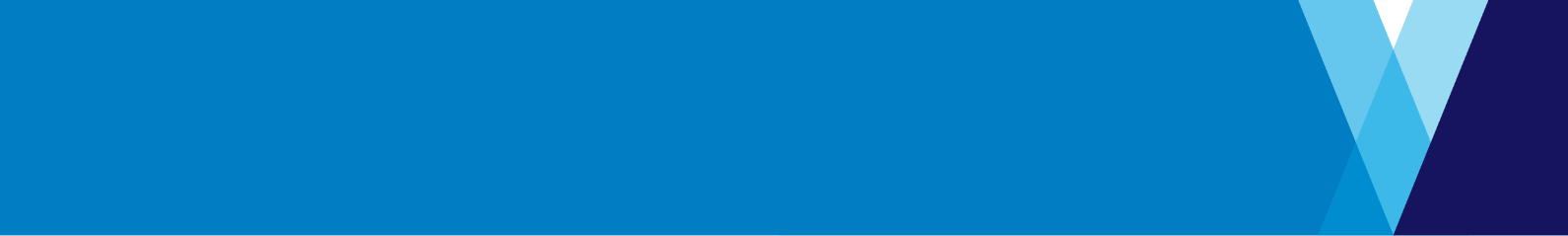 Meeting detailsMeeting detailsMeeting detailsMeeting detailsMeeting title:Community Advisory GroupNo:21Date:Monday, 9 December 2019Time: 4pm to 5pmLocation:WestJustice, 8 Watton St Werribee WestJustice, 8 Watton St Werribee WestJustice, 8 Watton St Werribee AttendeesAttendeesAttendeesAttendeesCommunity Advisory Group members:   Justin Giddings (Chair), Corinne Cadilhac (CEO, Community Safety Building Authority),Marisa Berton (community member), Walter Villagonzalo (Councillor, Wyndham City Council), Barbara McLure (Deputy Chair and community member), Kim McAliney (Councillor, Wyndham City Council), John Menegazzo (community member), Lisa Heinrichs (community member), James McCann (Director, Custodial Operations, Youth Justice), Peter Maynard (Councillor, Wyndham City Council), Natalie Walker (Wyndham City Council), Les Sanderson (community member)Other attendees:  Louise Baring, Communications Manager, DJCS (via phone).Community Advisory Group members:   Justin Giddings (Chair), Corinne Cadilhac (CEO, Community Safety Building Authority),Marisa Berton (community member), Walter Villagonzalo (Councillor, Wyndham City Council), Barbara McLure (Deputy Chair and community member), Kim McAliney (Councillor, Wyndham City Council), John Menegazzo (community member), Lisa Heinrichs (community member), James McCann (Director, Custodial Operations, Youth Justice), Peter Maynard (Councillor, Wyndham City Council), Natalie Walker (Wyndham City Council), Les Sanderson (community member)Other attendees:  Louise Baring, Communications Manager, DJCS (via phone).Community Advisory Group members:   Justin Giddings (Chair), Corinne Cadilhac (CEO, Community Safety Building Authority),Marisa Berton (community member), Walter Villagonzalo (Councillor, Wyndham City Council), Barbara McLure (Deputy Chair and community member), Kim McAliney (Councillor, Wyndham City Council), John Menegazzo (community member), Lisa Heinrichs (community member), James McCann (Director, Custodial Operations, Youth Justice), Peter Maynard (Councillor, Wyndham City Council), Natalie Walker (Wyndham City Council), Les Sanderson (community member)Other attendees:  Louise Baring, Communications Manager, DJCS (via phone).Community Advisory Group members:   Justin Giddings (Chair), Corinne Cadilhac (CEO, Community Safety Building Authority),Marisa Berton (community member), Walter Villagonzalo (Councillor, Wyndham City Council), Barbara McLure (Deputy Chair and community member), Kim McAliney (Councillor, Wyndham City Council), John Menegazzo (community member), Lisa Heinrichs (community member), James McCann (Director, Custodial Operations, Youth Justice), Peter Maynard (Councillor, Wyndham City Council), Natalie Walker (Wyndham City Council), Les Sanderson (community member)Other attendees:  Louise Baring, Communications Manager, DJCS (via phone).Apologies:  Stephanie McGregor (Executive Director, Community Safety Building Authority), Samantha Morgan (Senior Project Manager, Community Safety Building Authority)Apologies:  Stephanie McGregor (Executive Director, Community Safety Building Authority), Samantha Morgan (Senior Project Manager, Community Safety Building Authority)Apologies:  Stephanie McGregor (Executive Director, Community Safety Building Authority), Samantha Morgan (Senior Project Manager, Community Safety Building Authority)Apologies:  Stephanie McGregor (Executive Director, Community Safety Building Authority), Samantha Morgan (Senior Project Manager, Community Safety Building Authority)Meeting overviewMeeting overviewMeeting overviewMeeting overviewOpeningThe Chair opened the meeting and thanked members for attending.Previous meeting and minutesCommunity Advisory Group (CAG) members endorsed the minutes and previous actions were reviewed.The following action items were carried over:The department to confirm any additional planning requirements with the reduction in the bed numbers and report back to CAG.The department to provide maps of the updated master plan to CAG members.Tour of new Malmsbury Bed Expansion project CAG members participated in a tour of the new 32-bed expansion at Malmsbury Youth Justice Precinct and met the Commissioner for Youth Justice and senior staff. CAG members noted that it was valuable to have the tour. Updated master plan and footprint changes The department provided details of construction changes to the project following the decision to construct 140 beds, rather than the full complement of 244 beds as originally proposed.  A discussion of the revised master plan followed, and it was agreed that CAG members be provided with maps of the updated master plan. Action: The department to provide maps to CAG members at the 3 February meeting.Community feedbackThe CAG discussed the Victorian Government’s proposal to develop a justice precinct in Werribee. The government had earlier stated publicly that the proposed Werribee justice precinct would include a courthouse, community legal centre, police station and support services. CAG members are aware the police station is in the process of being built and discussed what other elements of the precinct were in development. It was agreed that the Chair would write to the Treasurer on behalf of CAG members seeking an update on the justice precinct.Action: The Chair to write to the Treasurer as soon as possible. Project updateCAG was advised that their recommendation suggesting Aged Copper as the colour of the perimeter wall of the new facility was accepted by Youth Justice.OpeningThe Chair opened the meeting and thanked members for attending.Previous meeting and minutesCommunity Advisory Group (CAG) members endorsed the minutes and previous actions were reviewed.The following action items were carried over:The department to confirm any additional planning requirements with the reduction in the bed numbers and report back to CAG.The department to provide maps of the updated master plan to CAG members.Tour of new Malmsbury Bed Expansion project CAG members participated in a tour of the new 32-bed expansion at Malmsbury Youth Justice Precinct and met the Commissioner for Youth Justice and senior staff. CAG members noted that it was valuable to have the tour. Updated master plan and footprint changes The department provided details of construction changes to the project following the decision to construct 140 beds, rather than the full complement of 244 beds as originally proposed.  A discussion of the revised master plan followed, and it was agreed that CAG members be provided with maps of the updated master plan. Action: The department to provide maps to CAG members at the 3 February meeting.Community feedbackThe CAG discussed the Victorian Government’s proposal to develop a justice precinct in Werribee. The government had earlier stated publicly that the proposed Werribee justice precinct would include a courthouse, community legal centre, police station and support services. CAG members are aware the police station is in the process of being built and discussed what other elements of the precinct were in development. It was agreed that the Chair would write to the Treasurer on behalf of CAG members seeking an update on the justice precinct.Action: The Chair to write to the Treasurer as soon as possible. Project updateCAG was advised that their recommendation suggesting Aged Copper as the colour of the perimeter wall of the new facility was accepted by Youth Justice.OpeningThe Chair opened the meeting and thanked members for attending.Previous meeting and minutesCommunity Advisory Group (CAG) members endorsed the minutes and previous actions were reviewed.The following action items were carried over:The department to confirm any additional planning requirements with the reduction in the bed numbers and report back to CAG.The department to provide maps of the updated master plan to CAG members.Tour of new Malmsbury Bed Expansion project CAG members participated in a tour of the new 32-bed expansion at Malmsbury Youth Justice Precinct and met the Commissioner for Youth Justice and senior staff. CAG members noted that it was valuable to have the tour. Updated master plan and footprint changes The department provided details of construction changes to the project following the decision to construct 140 beds, rather than the full complement of 244 beds as originally proposed.  A discussion of the revised master plan followed, and it was agreed that CAG members be provided with maps of the updated master plan. Action: The department to provide maps to CAG members at the 3 February meeting.Community feedbackThe CAG discussed the Victorian Government’s proposal to develop a justice precinct in Werribee. The government had earlier stated publicly that the proposed Werribee justice precinct would include a courthouse, community legal centre, police station and support services. CAG members are aware the police station is in the process of being built and discussed what other elements of the precinct were in development. It was agreed that the Chair would write to the Treasurer on behalf of CAG members seeking an update on the justice precinct.Action: The Chair to write to the Treasurer as soon as possible. Project updateCAG was advised that their recommendation suggesting Aged Copper as the colour of the perimeter wall of the new facility was accepted by Youth Justice.OpeningThe Chair opened the meeting and thanked members for attending.Previous meeting and minutesCommunity Advisory Group (CAG) members endorsed the minutes and previous actions were reviewed.The following action items were carried over:The department to confirm any additional planning requirements with the reduction in the bed numbers and report back to CAG.The department to provide maps of the updated master plan to CAG members.Tour of new Malmsbury Bed Expansion project CAG members participated in a tour of the new 32-bed expansion at Malmsbury Youth Justice Precinct and met the Commissioner for Youth Justice and senior staff. CAG members noted that it was valuable to have the tour. Updated master plan and footprint changes The department provided details of construction changes to the project following the decision to construct 140 beds, rather than the full complement of 244 beds as originally proposed.  A discussion of the revised master plan followed, and it was agreed that CAG members be provided with maps of the updated master plan. Action: The department to provide maps to CAG members at the 3 February meeting.Community feedbackThe CAG discussed the Victorian Government’s proposal to develop a justice precinct in Werribee. The government had earlier stated publicly that the proposed Werribee justice precinct would include a courthouse, community legal centre, police station and support services. CAG members are aware the police station is in the process of being built and discussed what other elements of the precinct were in development. It was agreed that the Chair would write to the Treasurer on behalf of CAG members seeking an update on the justice precinct.Action: The Chair to write to the Treasurer as soon as possible. Project updateCAG was advised that their recommendation suggesting Aged Copper as the colour of the perimeter wall of the new facility was accepted by Youth Justice.